ПРАВИТЕЛЬСТВО МОСКВЫРАСПОРЯЖЕНИЕот 4 июня 2014 г. N 269-РПО ПОРЯДКЕ СООБЩЕНИЯ ЛИЦАМИ, ЗАМЕЩАЮЩИМИ ГОСУДАРСТВЕННЫЕДОЛЖНОСТИ ГОРОДА МОСКВЫ, ДОЛЖНОСТИ ГОСУДАРСТВЕННОЙГРАЖДАНСКОЙ СЛУЖБЫ ГОРОДА МОСКВЫ В ОРГАНАХ ИСПОЛНИТЕЛЬНОЙВЛАСТИ ГОРОДА МОСКВЫ, АППАРАТЕ МЭРА И ПРАВИТЕЛЬСТВА МОСКВЫ,О ПОЛУЧЕНИИ ПОДАРКА В СВЯЗИ С ИХ ДОЛЖНОСТНЫМ ПОЛОЖЕНИЕМИЛИ ИСПОЛНЕНИЕМ ИМИ СЛУЖЕБНЫХ (ДОЛЖНОСТНЫХ) ОБЯЗАННОСТЕЙ,СДАЧИ И ОЦЕНКИ ПОДАРКА, РЕАЛИЗАЦИИ (ВЫКУПА) И ЗАЧИСЛЕНИЯСРЕДСТВ, ВЫРУЧЕННЫХ ОТ ЕГО РЕАЛИЗАЦИИВ целях реализации постановления Правительства Российской Федерации от 9 января 2014 г. N 10 "О порядке сообщения отдельными категориями лиц о получении подарка в связи с их должностным положением или исполнением ими служебных (должностных) обязанностей, сдачи и оценки подарка, реализации (выкупа) и зачисления средств, вырученных от его реализации", в соответствии с Законом города Москвы от 8 июля 2009 г. N 25 "О правовых актах города Москвы":1. Утвердить Положение о сообщении лицами, замещающими государственные должности города Москвы, должности государственной гражданской службы города Москвы в органах исполнительной власти города Москвы, Аппарате Мэра и Правительства Москвы, о получении подарка в связи с их должностным положением или исполнением ими служебных (должностных) обязанностей, сдаче и оценке подарка, реализации (выкупе) и зачислении средств, вырученных от его реализации (приложение).2. Установить, что Управление делами Мэра и Правительства Москвы от имени Аппарата Мэра и Правительства Москвы осуществляет функции по приему и регистрации уведомлений о получении подарков в связи с должностным положением лиц, замещающих государственные должности города Москвы, должности государственной гражданской службы города Москвы в Аппарате Мэра и Правительства Москвы, или исполнением ими служебных (должностных) обязанностей, оценке подарков, их реализации (выкупе) и зачислении средств, вырученных от реализации подарков.3. Признать утратившим силу распоряжение Правительства Москвы от 11 апреля 2011 г. N 266-РП "О порядке передачи подарков, полученных в связи с протокольными мероприятиями, служебными командировками и другими официальными мероприятиями".4. Контроль за выполнением настоящего распоряжения возложить на заместителя Мэра Москвы в Правительстве Москвы - руководителя Аппарата Мэра и Правительства Москвы Ракову А.В.Мэр МосквыС.С. СобянинПриложениек распоряжению ПравительстваМосквыот 4 июня 2014 г. N 269-РППОЛОЖЕНИЕО СООБЩЕНИИ ЛИЦАМИ, ЗАМЕЩАЮЩИМИ ГОСУДАРСТВЕННЫЕ ДОЛЖНОСТИГОРОДА МОСКВЫ, ДОЛЖНОСТИ ГОСУДАРСТВЕННОЙ ГРАЖДАНСКОЙ СЛУЖБЫГОРОДА МОСКВЫ В ОРГАНАХ ИСПОЛНИТЕЛЬНОЙ ВЛАСТИ ГОРОДА МОСКВЫ,АППАРАТЕ МЭРА И ПРАВИТЕЛЬСТВА МОСКВЫ, О ПОЛУЧЕНИИ ПОДАРКАВ СВЯЗИ С ИХ ДОЛЖНОСТНЫМ ПОЛОЖЕНИЕМ ИЛИ ИСПОЛНЕНИЕМ ИМИСЛУЖЕБНЫХ (ДОЛЖНОСТНЫХ) ОБЯЗАННОСТЕЙ, СДАЧЕ И ОЦЕНКЕПОДАРКА, РЕАЛИЗАЦИИ (ВЫКУПЕ) И ЗАЧИСЛЕНИИ СРЕДСТВ,ВЫРУЧЕННЫХ ОТ ЕГО РЕАЛИЗАЦИИ1. Положение о сообщении лицами, замещающими государственные должности города Москвы, должности государственной гражданской службы города Москвы в органах исполнительной власти города Москвы, Аппарате Мэра и Правительства Москвы, о получении подарка в связи с их должностным положением или исполнением ими служебных (должностных) обязанностей, сдаче и оценке подарка, реализации (выкупе) и зачислении средств, вырученных от его реализации (далее - Положение), определяет порядок сообщения лицами, замещающими государственные должности города Москвы, должности государственной гражданской службы города Москвы в органах исполнительной власти города Москвы, Аппарате Мэра и Правительства Москвы (далее - органы исполнительной власти города Москвы), о получении подарка в связи с протокольными мероприятиями, служебными командировками и другими официальными мероприятиями, участие в которых связано с их должностным положением или исполнением ими служебных (должностных) обязанностей, порядок сдачи и оценки подарка, реализации (выкупа) и зачисления средств, вырученных от его реализации.Порядок уведомления Мэром Москвы о получении подарка в связи с протокольными мероприятиями, служебными командировками и другими официальными мероприятиями, участие в которых связано с исполнением должностных обязанностей, сдачи, определения стоимости подарка и его реализации (выкупа) устанавливается распоряжением Президента Российской Федерации от 29 мая 2015 г. N 159-рп "О порядке уведомления лицами, замещающими отдельные государственные должности Российской Федерации, отдельные должности федеральной государственной службы, высшими должностными лицами (руководителями высших исполнительных органов государственной власти) субъектов Российской Федерации о получении подарка в связи с протокольными мероприятиями, служебными командировками и другими официальными мероприятиями, участие в которых связано с исполнением служебных (должностных) обязанностей, сдачи, определения стоимости подарка и его реализации (выкупа)" с учетом особенностей, установленных настоящим Положением.(абзац введен распоряжением Правительства Москвы от 15.09.2015 N 533-РП)2. Для целей настоящего Положения используются следующие понятия:- подарок, полученный в связи с протокольными мероприятиями, служебными командировками и другими официальными мероприятиями, - подарок, полученный лицом, замещающим государственную должность города Москвы, должность государственной гражданской службы города Москвы в органе исполнительной власти города Москвы (далее соответственно - лицо, замещающее государственную должность, служащий), от физических (юридических) лиц, которые осуществляют дарение исходя из должностного положения одаряемого или исполнения им служебных (должностных) обязанностей, за исключением канцелярских принадлежностей, которые в рамках протокольных мероприятий, служебных командировок и других официальных мероприятий предоставлены каждому участнику указанных мероприятий в целях исполнения им своих служебных (должностных) обязанностей, цветов и ценных подарков, которые вручены в качестве поощрения (награды);- получение подарка в связи с должностным положением или с исполнением служебных (должностных) обязанностей - получение лицом, замещающим государственную должность, служащим лично или через посредника от физических (юридических) лиц подарка в рамках осуществления им деятельности, предусмотренной должностным регламентом, а также в связи с исполнением служебных (должностных) обязанностей в случаях, установленных федеральными законами и иными нормативными актами, определяющими особенности правового положения и специфику профессиональной служебной деятельности указанных лиц.3. Лица, замещающие государственные должности, служащие не вправе получать не предусмотренные законодательством Российской Федерации, в том числе статьей 7 Закона города Москвы от 15 июля 2005 г. N 43 "О государственных должностях города Москвы" и пунктом 6 части 1 статьи 13 Закона города Москвы от 26 января 2005 г. N 3 "О государственной гражданской службе города Москвы", подарки от физических (юридических) лиц в связи с их должностным положением или исполнением ими служебных (должностных) обязанностей.4. Лица, замещающие государственные должности, служащие обязаны в порядке, предусмотренном настоящим Положением, уведомлять обо всех случаях получения подарка в связи с их должностным положением или исполнением ими служебных (должностных) обязанностей, органы исполнительной власти города Москвы, в которых они осуществляют свои полномочия или проходят государственную гражданскую службу города Москвы (уполномоченную организацию).5. Уведомление о получении подарка в связи с должностным положением или исполнением служебных (должностных) обязанностей (далее - уведомление), составленное согласно приложению 1 к настоящему Положению, представляется не позднее трех рабочих дней со дня получения подарка в орган исполнительной власти города Москвы, в котором лица, замещающие государственные должности, служащие осуществляют свои полномочия или проходят государственную гражданскую службу города Москвы (уполномоченную организацию). К уведомлению прилагаются документы (при их наличии), подтверждающие стоимость подарка (кассовый чек, товарный чек, иной документ об оплате (приобретении) подарка).В случае если подарок получен во время служебной командировки, уведомление представляется не позднее трех рабочих дней со дня возвращения лица, получившего подарок, из служебной командировки.При невозможности подачи уведомления в сроки, указанные в абзацах первом и втором настоящего пункта, по причине, не зависящей от лица, замещающего государственную должность, служащего, оно представляется не позднее следующего дня после ее устранения.При получении подарка Мэром Москвы уведомление представляется в установленном порядке не позднее трех рабочих дней со дня получения подарка или со дня возвращения Мэра Москвы из служебной командировки, если подарок получен Мэром Москвы во время служебной командировки, в Управление Президента Российской Федерации по вопросам противодействия коррупции.(абзац введен распоряжением Правительства Москвы от 15.09.2015 N 533-РП)При получении подарка Мэром Москвы на территории Российской Федерации Управление Мэра Москвы в течение трех рабочих дней со дня получения подарка Мэром Москвы или со дня возвращения Мэра Москвы из служебной командировки, если подарок получен Мэром Москвы во время служебной командировки, оформляет и направляет уведомление в двух экземплярах на бумажном носителе в Управление Президента Российской Федерации по вопросам противодействия коррупции.(абзац введен распоряжением Правительства Москвы от 15.09.2015 N 533-РП)При получении подарка Мэром Москвы за пределами территории Российской Федерации Департамент внешнеэкономических и международных связей города Москвы в течение двух рабочих дней со дня возвращения Мэра Москвы из служебной командировки оформляет уведомление в двух экземплярах на бумажном носителе и передает его в Управление Мэра Москвы. Управление Мэра Москвы в течение одного рабочего дня со дня получения такого уведомления направляет его в Управление Президента Российской Федерации по вопросам противодействия коррупции.(абзац введен распоряжением Правительства Москвы от 15.09.2015 N 533-РП)Второй экземпляр уведомления после регистрации в Управлении Президента Российской Федерации по вопросам противодействия коррупции и ознакомления с ним Руководителя Администрации Президента Российской Федерации направляется в Управление делами Мэра и Правительства Москвы.(абзац введен распоряжением Правительства Москвы от 15.09.2015 N 533-РП)6. За исключением случаев получения подарка Мэром Москвы, уведомление составляется в двух экземплярах, один из которых возвращается лицу, представившему уведомление, с отметкой о регистрации органа исполнительной власти города Москвы, в котором указанное лицо осуществляет свои полномочия или проходит государственную гражданскую службу города Москвы (уполномоченной организации), другой экземпляр направляется в комиссию, осуществляющую функции по определению стоимости подарков, полученных лицами, замещающими соответствующие должности, в связи с протокольными мероприятиями, служебными командировками и другими официальными мероприятиями, участие в которых связано с их должностным положением или исполнением ими должностных (служебных) обязанностей (далее - Комиссия). Комиссия создается в органах исполнительной власти города Москвы (уполномоченных организациях).(в ред. распоряжения Правительства Москвы от 15.09.2015 N 533-РП)7. Подарок, стоимость которого подтверждается документами и превышает три тысячи рублей либо стоимость которого получившему его служащему неизвестна, сдается в орган исполнительной власти города Москвы, в котором указанное лицо проходит государственную гражданскую службу города Москвы (уполномоченную организацию). Орган исполнительной власти города Москвы (уполномоченная организация) определяет перечень уполномоченных лиц, которые принимают подарки на хранение по акту приема-передачи, составленному согласно приложению 2 к настоящему Положению, не позднее пяти рабочих дней со дня регистрации уведомления в соответствующем журнале регистрации.8. Подарок, полученный лицом, замещающим государственную должность, независимо от его стоимости подлежит передаче на хранение в порядке, предусмотренном пунктом 7 настоящего Положения, по акту приема-передачи, составленному согласно приложению 2 к настоящему Положению.9. До передачи подарка по акту приема-передачи ответственность за утрату или повреждение подарка в соответствии с законодательством Российской Федерации несет лицо, получившее подарок.10. В целях принятия к бухгалтерскому учету подарка в порядке, установленном законодательством Российской Федерации, определение его стоимости проводится на основе рыночной цены, действующей на дату принятия к учету подарка, или цены на аналогичную материальную ценность в сопоставимых условиях с привлечением Комиссии. Сведения о рыночной цене подтверждаются документально, а при невозможности документального подтверждения - экспертным путем. В случае если стоимость подарка не превышает трех тысяч рублей, он возвращается сдавшему его лицу по акту возврата подарка, составленному согласно приложению 3 к настоящему Положению.11. Орган исполнительной власти города Москвы (уполномоченная организация) обеспечивает включение в установленном порядке принятого к бухгалтерскому учету подарка, стоимость которого превышает три тысячи рублей, в реестр собственности города Москвы.12. Лица, замещающие государственные должности, служащие, сдавшие подарок, полученный ими в связи с протокольным мероприятием, служебной командировкой или другим официальным мероприятием, в соответствии с пунктом 7 части 3 статьи 12.1 Федерального закона от 25 декабря 2008 г. N 273-ФЗ "О противодействии коррупции", пунктом 6 части 1 статьи 13 Закона города Москвы от 26 января 2005 г. N 3 "О государственной гражданской службе города Москвы" могут его выкупить в порядке, устанавливаемом нормативными правовыми актами Российской Федерации.13. Подарок, который не был выкуплен в порядке, установленном нормативными правовыми актами Российской Федерации, может использоваться органом исполнительной власти города Москвы с учетом заключения Комиссии о целесообразности использования подарка для обеспечения деятельности органа исполнительной власти города Москвы.14. В случае нецелесообразности использования подарка руководителем органа исполнительной власти города Москвы принимается решение о реализации подарка и проведении оценки его стоимости, осуществляемой уполномоченными органами исполнительной власти города Москвы и организациями, посредством проведения торгов в порядке, предусмотренном законодательством Российской Федерации.15. Оценка стоимости подарка для реализации (выкупа), предусмотренная пунктами 12 и 14 настоящего Положения, осуществляется субъектами оценочной деятельности в соответствии с законодательством Российской Федерации об оценочной деятельности.16. В случае если подарок не выкуплен или не реализован, руководителем органа исполнительной власти города Москвы принимается решение о повторной реализации подарка, либо о его безвозмездной передаче на баланс благотворительной организации, либо о его уничтожении в соответствии с законодательством Российской Федерации.17. Средства, вырученные от реализации (выкупа) подарка, зачисляются в доход соответствующего бюджета в порядке, установленном бюджетным законодательством Российской Федерации.Приложение 1к Положению о сообщении лицами,замещающими государственные должностигорода Москвы, должностигосударственной гражданской службыгорода Москвы в органахисполнительной власти городаМосквы, Аппарате Мэраи Правительства Москвы,о получении подарка в связис их должностным положениемили исполнением ими служебных(должностных) обязанностей, сдачеи оценке подарка, реализации(выкупе) и зачислении средств,вырученных от его реализации    В _____________________________________________________________________           (наименование органа исполнительной власти города Москвы)                      Уведомление о получении подаркаМосква                                                 "___" ______ 20__ г.Настоящим уведомляю о получении _____________________________________ мною,                                         (дата получения)___________________________________________________________________________        (Ф.И.О., наименование должности лица, получившего подарок)в связи с _________________________________________________________________           (наименование протокольного мероприятия, служебной командировки             и другого официального мероприятия, место и дата проведения)подарка:┌─────┬───────────────┬─────────────────────────┬─────────────┬───────────┐│N п/п│Наименование   │Основные характеристики  │Количество   │Сумма в    ││     │               │(их описание)            │предметов    │      1    ││     │               │                         │             │рублях     │├─────┼───────────────┼─────────────────────────┼─────────────┼───────────┤│  1  │       2       │            3            │      4      │     5     │├─────┼───────────────┼─────────────────────────┼─────────────┼───────────┤│1    │               │                         │             │           │├─────┼───────────────┼─────────────────────────┼─────────────┼───────────┤│2    │               │                         │             │           │├─────┼───────────────┼─────────────────────────┼─────────────┼───────────┤│3    │               │                         │             │           │├─────┼───────────────┼─────────────────────────┼─────────────┼───────────┤│Итого│               │                         │             │           │└─────┴───────────────┴─────────────────────────┴─────────────┴───────────┘    Документы (при наличии), подтверждающие стоимость подарка___________________________________________________________________________Лицо, представившееуведомление             ___________  _________________  "___" _____ 20__ г.                         (подпись)      (расшифровка                                           подписи)Лицо, принявшееуведомление             ___________  _________________  "___" _____ 20__ г.                         (подпись)      (расшифровка                                           подписи)Регистрационный номер в журнале регистрацииуведомлений _______________________________             "___" _____ 20__ г.1 Заполняется при наличии документов, подтверждающих стоимость подарка.Приложение 2к Положению о сообщении лицами,замещающими государственные должностигорода Москвы, должностигосударственной гражданской службыгорода Москвы в органахисполнительной власти городаМосквы, Аппарате Мэраи Правительства Москвы,о получении подарка в связис их должностным положениемили исполнением ими служебных(должностных) обязанностей, сдачеи оценке подарка, реализации(выкупе) и зачислении средств,вырученных от его реализации                                    Акт                      приема-передачи подарков N ____Москва                                                 "___" ______ 20__ г.Орган исполнительной власти _______________________________________________города Москвы                                (наименование)    Мы,   нижеподписавшиеся,   составили   настоящий   акт    о   том,  что_____________________________________________________________________ сдал,                        (Ф.И.О. должностного лица)а материально ответственное лицо __________________________________________                                             (Ф.И.О., должность)принял на ответственное хранение следующие подарки:┌─────┬───────────────┬─────────────────────────┬─────────────┬───────────┐│N п/п│Наименование   │Основные характеристики  │Количество   │Сумма в    ││     │               │(их описание)            │предметов    │      1    ││     │               │                         │             │рублях     │├─────┼───────────────┼─────────────────────────┼─────────────┼───────────┤│  1  │       2       │            3            │      4      │     5     │├─────┼───────────────┼─────────────────────────┼─────────────┼───────────┤│1    │               │                         │             │           │├─────┼───────────────┼─────────────────────────┼─────────────┼───────────┤│2    │               │                         │             │           │├─────┼───────────────┼─────────────────────────┼─────────────┼───────────┤│3    │               │                         │             │           │├─────┼───────────────┼─────────────────────────┼─────────────┼───────────┤│Итого│               │                         │             │           │└─────┴───────────────┴─────────────────────────┴─────────────┴───────────┘Настоящий   акт   составлен  в  двух  экземплярах:  один  экземпляр  -  длядолжностного лица, второй экземпляр - для материально ответственного лица.Приложение: _____________________________________________ на _______ листах             (наименование документа: чек, гарантийный                           талон и т.п.)Принял на ответственное хранение            Сдал на ответственное хранение_________ _______________________           _________ _____________________(подпись)  (расшифровка подписи)            (подпись) (расшифровка подписи)Принято к учету ___________________________________________________________                                (наименование подарка)Исполнитель _________ _____________________         "___" _________ 20__ г.            (подпись) (расшифровка подписи)1 Заполняется при наличии документов, подтверждающих стоимость подарка.Приложение 3к Положению о сообщении лицами,замещающими государственные должностигорода Москвы, должностигосударственной гражданской службыгорода Москвы в органахисполнительной власти городаМосквы, Аппарате Мэраи Правительства Москвы,о получении подарка в связис их должностным положениемили исполнением ими служебных(должностных) обязанностей, сдачеи оценке подарка, реализации(выкупе) и зачислении средств,вырученных от его реализации                                    Акт                         возврата подарка N _____Москва                                            от "___" ________ 20__ г.Материально ответственное лицо ____________________________________________                                           (Ф.И.О., должность)в  соответствии  с  Гражданским  кодексом  Российской Федерации, а также наосновании протокола заседания Комиссии от "____" _______ 20__ г. возвращаетдолжностному лицу _________________________________________________________                                    (Ф.И.О., должность)___________________________________________________________________________подарок __________________________________________________________________,переданный по акту приема-передачи подарков от "___" ______ 20__ г. N _____Выдал                                               Принял_________ _____________                             _________ _____________(подпись) (расшифровка)                             (подпись) (расшифровка)"___" _________ 20__ г.                             "___" _________ 20__ г.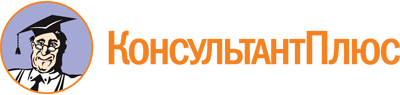 Распоряжение Правительства Москвы от 04.06.2014 N 269-РП
(ред. от 15.09.2015)
"О порядке сообщения лицами, замещающими государственные должности города Москвы, должности государственной гражданской службы города Москвы в органах исполнительной власти города Москвы, Аппарате Мэра и Правительства Москвы, о получении подарка в связи с их должностным положением или исполнением ими служебных (должностных) обязанностей, сдачи и оценки подарка, реализации (выкупа) и зачисления средств, вырученных от его реализации"
(вместе с "Положением о сообщении лицами, замещающими государственные должности города Москвы, должности государственной гражданской службы города Москвы в органах исполнительной власти города Москвы, Аппарате Мэра и Правительства Москвы, о получении подарка в связи с их должностным положением или исполнением ими служебных (должностных) обязанностей, сдаче и оценке подарка, реализации (выкупе) и зачислении средств, вырученных от его реализации")Документ предоставлен КонсультантПлюс

www.consultant.ru

Дата сохранения: 18.01.2023
 Список изменяющих документов(в ред. распоряжения Правительства Москвыот 15.09.2015 N 533-РП)Список изменяющих документов(в ред. распоряжения Правительства Москвыот 15.09.2015 N 533-РП)